EC8 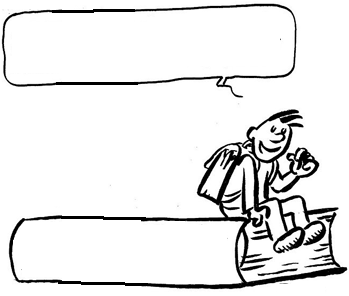 Les gestes de premiers secours Leçon 4 : Situations d’urgence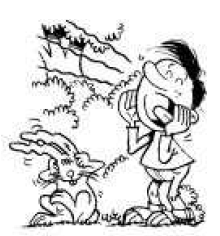 Parfois, les situations d’urgence ne sont pas les plus spectaculaires !Lis le tableau ci-dessous puis coche la case « oui » lorsqu’il faut appeler un adulte à l’aide, et « non » lorsque ce n’est pas nécessaire. 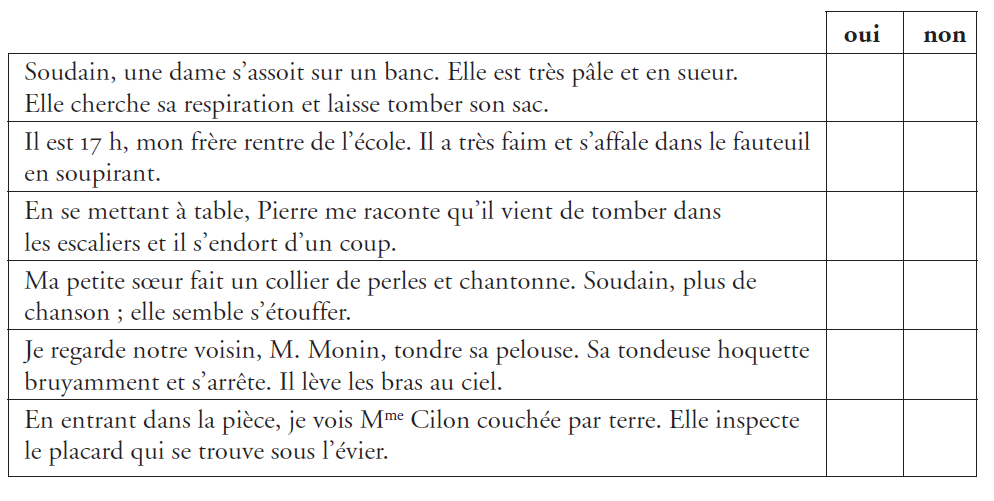 Appel d’urgence :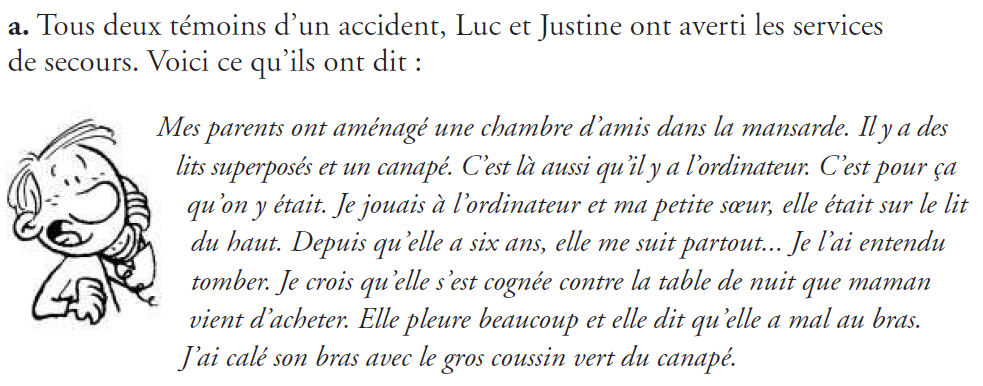 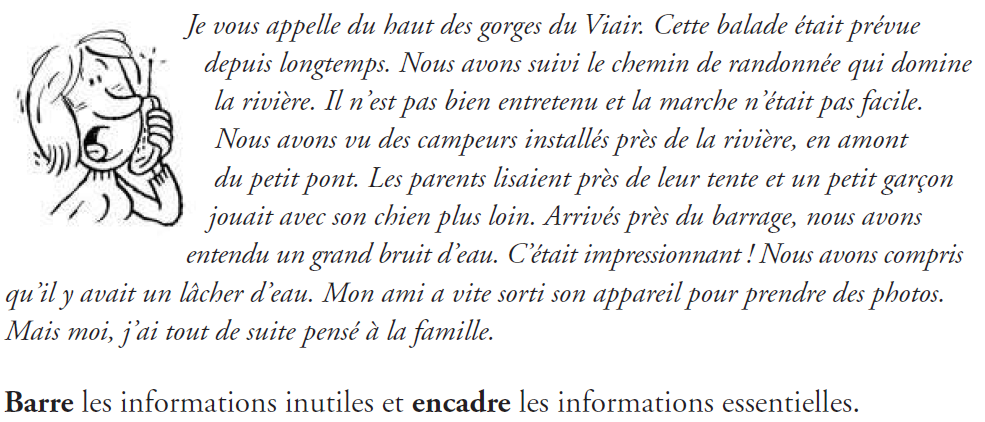 EC8 Les gestes de premiers secours Leçon 4 : Situations d’urgenceParfois, les situations d’urgence ne sont pas les plus spectaculaires !Lis le tableau ci-dessous puis coche la case « oui » lorsqu’il faut appeler un adulte à l’aide, et « non » lorsque ce n’est pas nécessaire. 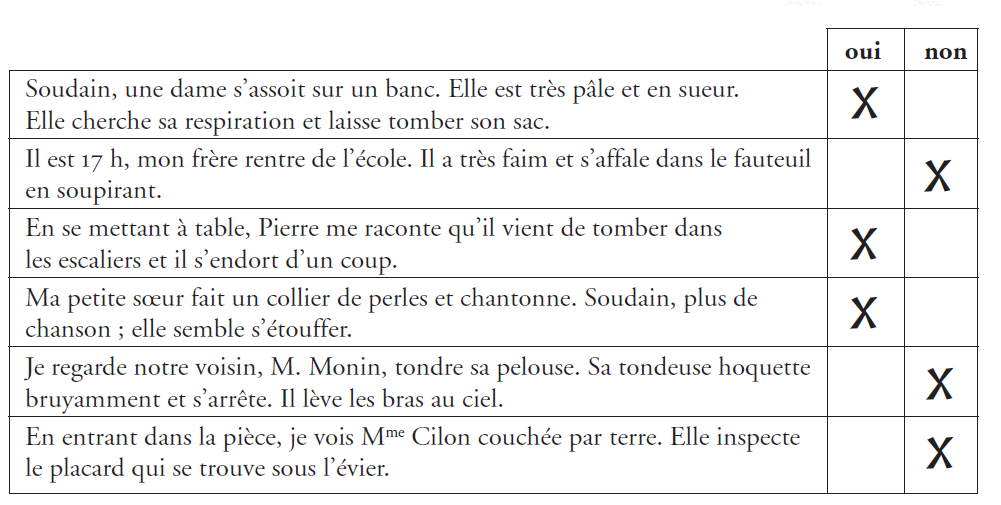 Appel d’urgence :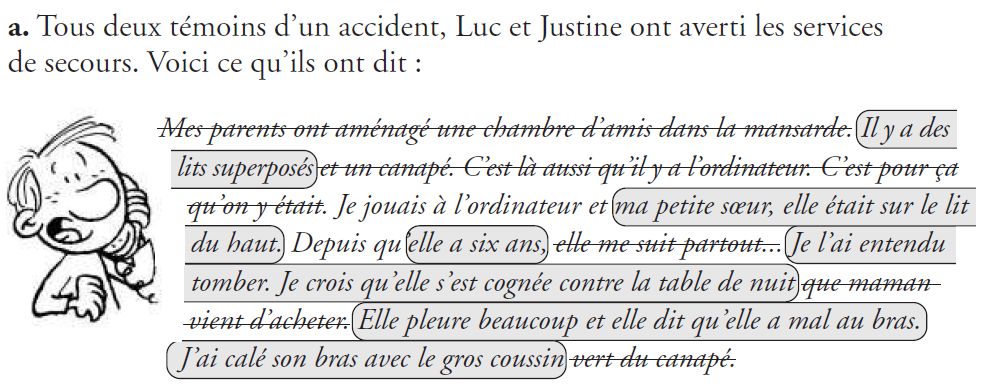 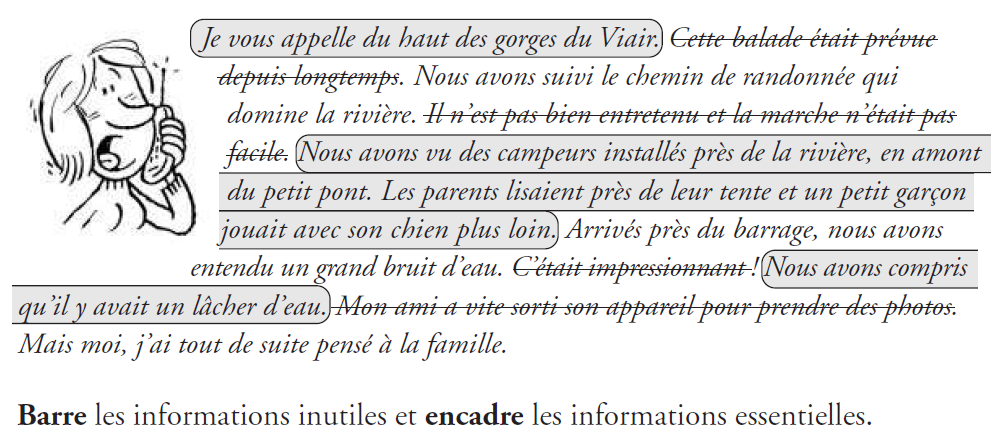 